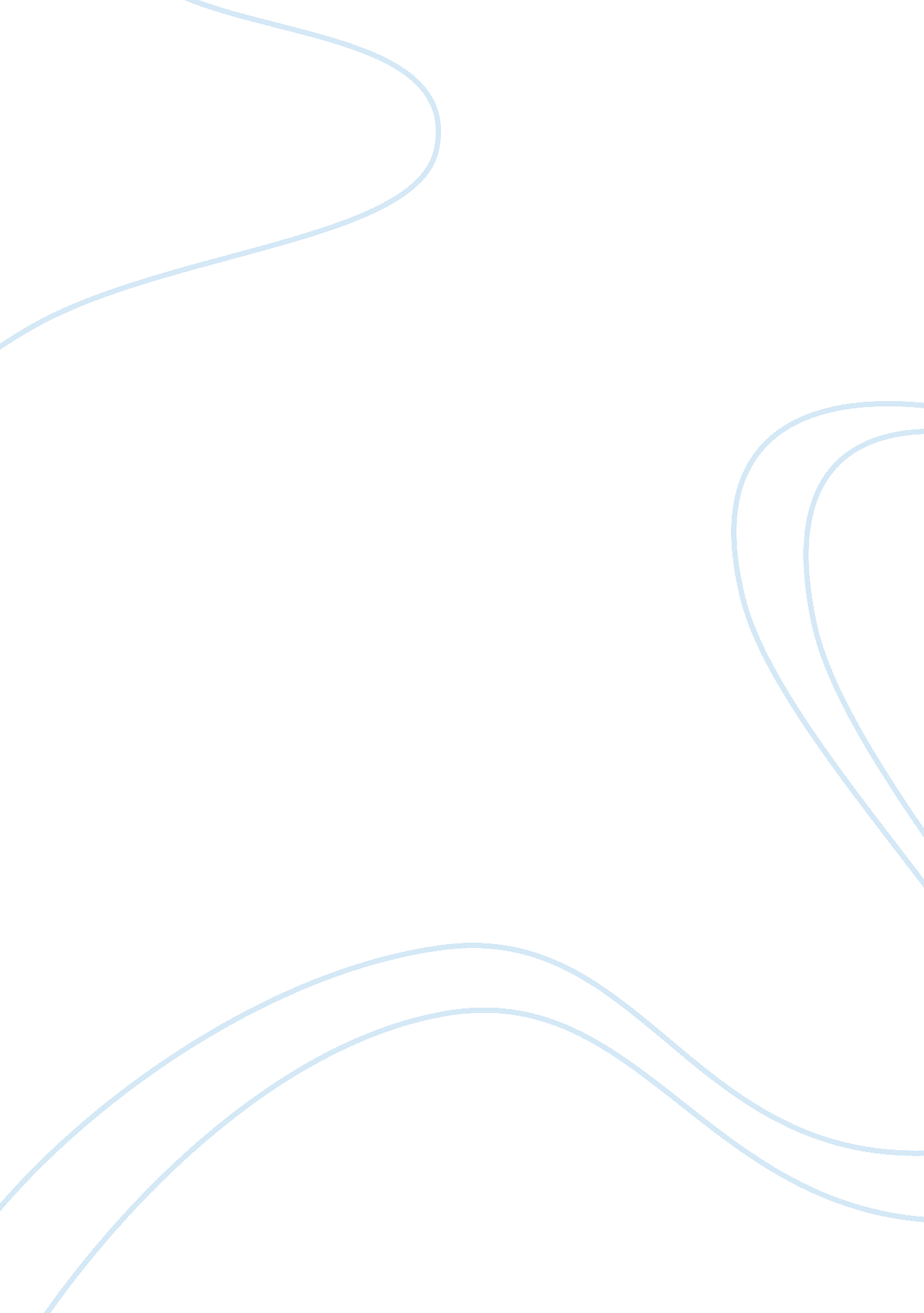 Principle of managmentBusiness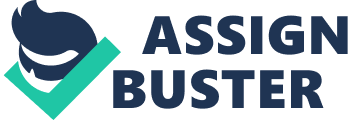 Memorandum TO FROM Major Group Assignment –Members Included; 
Andrew McArthur 
Jun Mo Park 
Brendon Rassouli 
Shi Tian Yang 
Jing Zhao 
DATE : 13, February 2012. 
SUBJECT : Managerial functions utilized in the construction of Humber’s L building cafeteria (Food Eatery). 
The project entailed interviewing top L-Building Eatery’s director concerning diverse and vital managerial functions applied in the completion of Food eatery project. Interview’s focal objective meant to establish meticulously how L-Building Eatery’s Food Service Director, managed to implement project’s aspects and attained the set target within the set duration. This encompassed effective incorporation of both managerial roles and functions by the director to achieve the firm’s target of completing Food Eatery project. 
The group interviewed; Jose Jurdo (jose. jurado@humber. ca) 
Food Service Director – Lakeshore Campus 
Telephone number: (416) 675-6622 ext. 3323 
The task aimed at establishing how Food Service Director, Mr. Jose Jurdo executed his managerial expertise in the completion of the planned Food Eatery construction. The Food Eatery meant to offer both the staff plus the student quality balanced meals due to its location at the campus’ center. Additionally, the group scrutinized the project chart to ensure Jose Jurdo’s controlling function keenly kept the project’s deadline coupled with effective performance. 
The group members had to sign a contract to guarantee their allegiance in various tasks entitled to undertake individually and availing themselves in the projects meetings. 
Team members 
Name Number Signatures 
Andrew McArthur 821250842 
Jun Mo Park 821194669 
Brendon Rassouli 810034082 
Shi Tian Yang 821261534 
Jing Zhao 821192234 
In addition, there was task plan for each member coupled with time allocated for completion of the given tasks, so that the project’s results compilation is timely and of exceptional quality. Regarding the results of the undertaken project, there are attachments to this memo, where we are ready to expound further if the need arises. 
Work cited 
Feeney, Mary, and Leslie Sult. " Project Management In Practice: Implementing A Process To Ensure Accountability And Success." Journal Of Library Administration 51. 7/8 (2011): 744-763. Web. 12 Feb. 2012. 